Лабораторная  работа.Исследование  зависимости между параметрами газа.Цель работы: получить более полное представление о процессах в газе и зависимости между параметрами газа.Оборудование:Набор манометровСосуд с водойШар для взвешивания воздухаМиллиманометрЦилиндрический металлический сосудПрибор для демонстрации закона Бойля-МариотаНасосСосуд с пробкойУзкие стеклянные трубки, один конец которой запаянВедро с водой, укреплённое на электрической плиткеТермометрТеория.Давление, объём, температура - называются параметрами газа. Зная массу, молярную массу газа, параметры газа и изменение этих величин, можно найти большинство остальных величин, характеризующих газ.Например:  внутреннюю энергию газа,  работу газа при изменении его объёма, теплоёмкость, плотность.                                                    Параметры газа и масса газа связанны между собой. Связь параметров видна из уравнения Менделеева- Клайперона                              .                          (1)             молярная масса газа.  количество вещества.  R- молярная газовая постоянная.Если меняются параметры, то в газе идёт газовый процесс.Рассмотрим несколько процессов в газе.Изобарический процесс. P-постоянное . V и T изменяются. В этом случае газ подчиняется закону Гей-Люссака.Объём данной массы газа при постоянном давлении пропорционален абсолютной температуре                                             .Изохорический процесс. V- постоянен. P  и T изменяются. Газ подчиняется закону Шарля.  Давление, при постоянном объёме, прямо пропорционально абсолютной температуре                                              .Изотермический процесс. T- постоянна. P  и V изменяются. В этом случае газ подчиняется закону Бойля - Мариотта.  Давление данной массы газа при постоянной температуре обратно пропорциональна объёму газа.Из большого числа процессов в газе, когда изменяются все параметры, выделяем процесс, подчиняющийся объединенному газовому закону. Для данной массы газа произведение давление на объём, делённое на абсолютную температуру есть величина постоянная. Этот закон применим для большого числа процессов в газе,  когда параметры газа меняются не очень быстро.                Все перечисленные законы для реальных газов являются приближёнными. Погрешности увеличиваются с ростом  давления  и плотности газа. Порядок выполнения работы:                               1. часть работы.Шланг стеклянного шара опускаем в сосуд с водой комнатной температуры (рис.1 в приложении).  Затем шар нагреваем  ( руками, тёплой водой).Считая давление газа постоянным,   напишите как объём газа зависит от температуры             Вывод:………………..Соединим шлангом цилиндрический сосуд с миллиманометром (рис. 2).  Нагреем металлический сосуд и воздух в нём с помощью зажигалки. Считая объём газа постоянным,  напишите, как зависит давление газа от температуры.            Вывод:………………..Цилиндрический сосуд, присоединённый к миллиманометру  сожмем руками, уменьшая его объём (рис.3). Считая температуру газа постоянной, напишите, как зависит давление газа от объёма.             Вывод:……………….Соединим насос с камерой от мяча и закачаем несколько порций воздуха (рис.4). Как изменилось давление объём и температура закаченного в камеру воздуха?             Вывод:………………..Нальём в бутылку около 2 см3 спирта, закроем пробкой со шлангом (рис. 5) , прикреплённым к нагнетающему насосу. Сделаем несколько качков  до момента вылета пробки из бутылки. Как изменяются давление объём и температура воздуха ( и паров спирта) после вылета пробки?             Вывод:………………..                              2. Часть работы.Проверка  закона Гей -  Люссака.Нагретую стеклянную  трубку  достаём из горячей воды  и опускаем открытым  концом в небольшой сосуд с водой.Удерживаем трубку вертикально.По мере охлаждения воздуха в трубке  вода из сосуда заходит в трубку (рис 6). Находим      и                        длина трубки и столба воздуха ( в начале опыта)                    объём  тёплого воздуха  в трубке ,                     площадь поперечного сечения  трубки.                           высота столба воды, зашедшей в трубке при остывании воздуха в трубке.                            длина столба  холодного воздуха в трубке                            объём холодного воздуха в трубке.На основании  закона Гей-Люссака  У нас для двух состояний воздуха       или      (2)                                (3)                                температура горячей воды в ведре                                комнатная температураНам нужно проверить  уравнение (3) и, следовательно закон Гей –  Люссака.ВычислимНаходим относительную погрешность измерения при измерении  длины принимая l=0.5 см.Находим абсолютную погрешность отношения                                                     =……………………..Записываем результат  показания                                                     ………..…..Находим относительную погрешность измерения Т, принимая Находим абсолютную погрешность вычисления     Записываем результат  вычисления  Если интервал определения отношения  температур  ( хотя бы частично)  совпадает  с интервалом определения отношения длин столбов воздуха в трубке, то уравнение  (2) справедливо  и воздух в трубке подчиняется закону Гей-  Люссака.Вывод:……………………………………………………………………………………………………Требование к отчёту:Название и цель работы.Перечень оборудования.Нарисовать рисунки с приложения и сделать выводы для опытов 1, 2, 3, 4.Написать содержание, цель,  расчёты второй части  лабораторной работы.Написать вывод по второй части лабораторной работы.Построить графики изопроцессов ( для опытов 1,2,3) в осях: ;  ;  .Решить  задачи:Приложение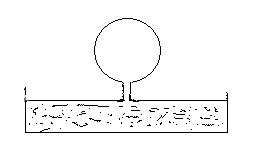 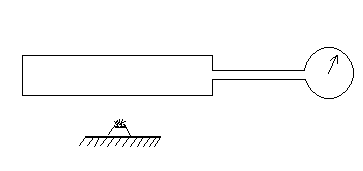 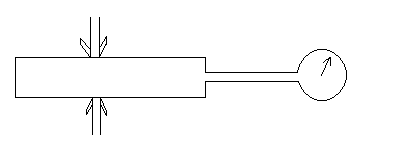 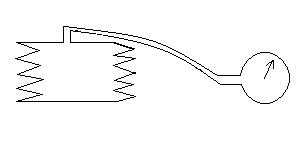 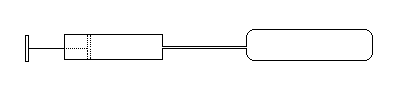 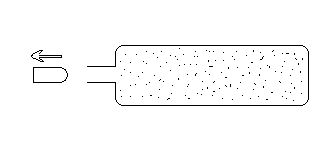 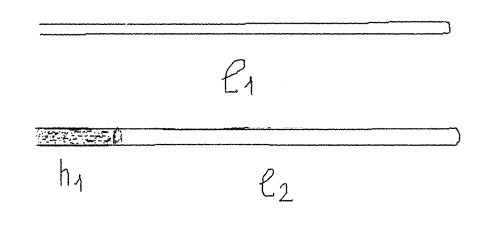                      6)Задачи.1. Определить плотность кислорода, если его давление  равно  152 кПа, а средняя  квадратичная  скорость  его молекул -545 м/с.2. Некоторая  масса газа  при давлении 126 кПа и температуре  295 К занимает  объём  500 л. Найти объём газа при нормальных условиях.3. Найти  массу  углекислого  газа в баллоне  вместимостью 40 л при температуре  288 К  и давлении 5,07 МПа.